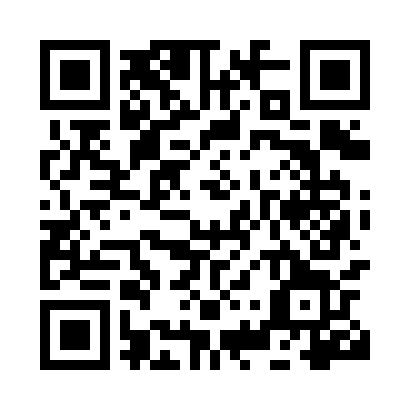 Prayer times for Bridelette, BelgiumWed 1 May 2024 - Fri 31 May 2024High Latitude Method: Angle Based RulePrayer Calculation Method: Muslim World LeagueAsar Calculation Method: ShafiPrayer times provided by https://www.salahtimes.comDateDayFajrSunriseDhuhrAsrMaghribIsha1Wed3:586:181:395:419:0111:112Thu3:556:161:395:419:0311:143Fri3:526:141:395:429:0511:174Sat3:496:131:395:439:0611:205Sun3:466:111:395:439:0811:226Mon3:426:091:395:449:0911:257Tue3:396:081:395:449:1111:288Wed3:366:061:395:459:1211:319Thu3:336:051:395:459:1311:3410Fri3:296:031:395:469:1511:3711Sat3:266:011:395:479:1611:4012Sun3:236:001:395:479:1811:4313Mon3:235:591:395:489:1911:4614Tue3:225:571:395:489:2111:4715Wed3:225:561:395:499:2211:4816Thu3:215:541:395:499:2311:4817Fri3:215:531:395:509:2511:4918Sat3:205:521:395:509:2611:4919Sun3:205:511:395:519:2811:5020Mon3:195:491:395:519:2911:5121Tue3:195:481:395:529:3011:5122Wed3:185:471:395:529:3111:5223Thu3:185:461:395:539:3311:5224Fri3:185:451:395:539:3411:5325Sat3:175:441:395:549:3511:5426Sun3:175:431:395:549:3611:5427Mon3:175:421:395:559:3711:5528Tue3:165:411:405:559:3911:5529Wed3:165:401:405:569:4011:5630Thu3:165:391:405:569:4111:5631Fri3:165:391:405:579:4211:57